Информация о ДТП в Прохоровском районеПо предварительным данным, 19.04.2023 г. в 16 часов 50 минут в районе 29 км автодороги «М-2 «Крым» – Прохоровка – Губкин – Р-298» 55-летний водитель, управляя автомобилем «КамАЗ» в составе с прицепом, двигаясь со стороны п. Прохоровка в направлении п. Яковлево не выбрал безопасную дистанцию до впереди двигавшегося автомобиля «Лада Гранта» под управлением 42-летнего водителя и совершил с ним столкновение. В результате ДТП водитель автомобиля «Лада» и его несовершеннолетние пассажиры - 4-летний мальчик и 2-месячная девочка - с травмами госпитализированы.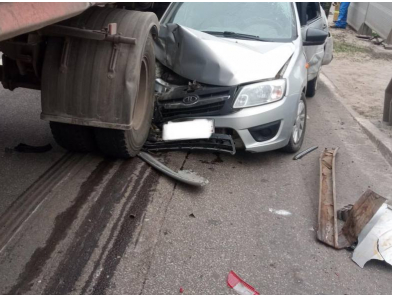 